A spacious room to rent in Thornleigh$250 per week + $ 500 deposit including electricity, etc.Minimum 2 months staySingle room with your own bathroom + single car park is available to rent in a nearly new three bedroom townhouse to share with a professional young couple and a dachshund. Room can be either furnished with a bed or unfurnished (already has a mirrored wardrobe). Features: Short walk to Thornleigh and Normanhurst Station, Parkway Plaza, Café and Restaurants.Gourmet kitchen with stainless steel appliancesGas cooking and granite benchtopsPolished timber floorPrivate balcony and a shared backyardDouble remote control lock up garageLock up storageAir conditioning Fair use - Unlimited internet 	Looking for an environmental-friendly person who is tidy, considerate and shares household chores. Available NOW! Contact Yuna (Phone: 0432250790 / email: yuna.kim@mq.edu.au) 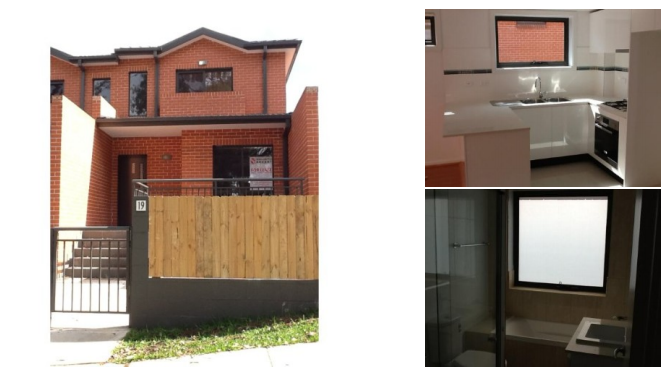 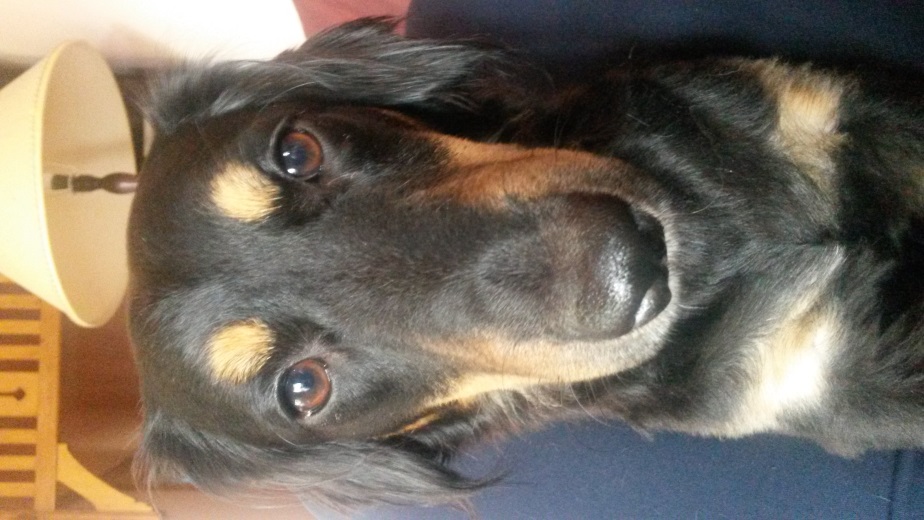 